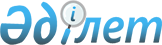 Алға ауданы әкімдігінің 2015 жылғы 1 қазандағы № 403 "Алға ауданының жергілікті атқарушы органдары "Б" корпусы мемлеттік әкімшілік қызметшілерінің жыл сайынғы бағалау әдістемесін бекіту туралы" қаулысының күшін жою туралыАқтөбе облысы Алға ауданының әкімдігінің 2016 жылғы 12 қаңтардағы № 14 қаулысы      Қазақстан Республикасының 2001 жылғы 23 қаңтардағы "Қазақстан Республикасындағы жергілікті мемлекеттік басқару және өзін-өзі басқару туралы" Заңының 31, 37 баптарына сәйкес Алға ауданының әкімдігі ҚАУЛЫ ЕТЕДІ:

      1. Алға ауданы әкімдігінің 2015 жылғы 1 қазандағы № 403 "Алға ауданының жергілікті атқарушы органдары "Б" корпусы мемлеттік әкімшілік қызметшілерінің жыл сайынғы бағалау әдістемесін бекіту туралы" (Нормативтік құқықтық актілерін мемлекеттік тіркеу тізілімінде № 4549 болып тіркелген, 2015 жылғы 12 қарашадағы "Жұлдыз-Звезда" газетінің № 48 санында жарияланған) қаулысының күші жойылды деп танылсын. 

      2. Осы қаулының орындалуын бақылау аудан әкімінің орынбасары М.А. Джалгаспаевқа жүктелсін.


					© 2012. Қазақстан Республикасы Әділет министрлігінің «Қазақстан Республикасының Заңнама және құқықтық ақпарат институты» ШЖҚ РМК
				
      Аудан әкімі 

М.Е. Абдуллин
